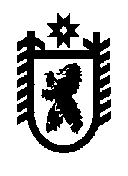 Республика КарелияKarjalan TasavaltaСОВЕТ ОЛОНЕЦКОГО НАЦИОНАЛЬНОГО МУНИЦИПАЛЬНОГО  РАЙОНАAunuksen piirineuvosto –                                                           piirin paikallisen itsehallinnon                                                                       Edustava elinРЕШЕНИЕот 27 июня 2018 года                                      № 28О внесении изменений в Программу комплексного социально-экономического развития Олонецкогонационального муниципального района на 2017-2020 годы         Совет Олонецкого национального муниципального районаРЕШИЛ:1. Внести в Программу комплексного социально-экономического развития Олонецкого национального муниципального района на 2017-2020 годы следующие изменения:1.1. Подраздел 2.4 «Культура» Раздела 2 «Оценка социально-экономического развития Олонецкого национального муниципального района» дополнить следующими словами:«Одним из приоритетных направлений реализации государственной национальной политики на территории Олонецкого района является содействие сохранению карельского языка, культуры, исконной среды обитания и традиционного образа жизни карелов. В партнерстве с общественными объединениями продолжается реализация проектов и мероприятий, направленных на этнокультурное развитие карелов, обеспечение государственной поддержки карельского языка. При поддержке КРОО «Олонецкие карелы» и Министерства национальной и региональной политики Республики Карелия ежегодно в Олонце проходит Республиканский фестиваль карельской литературы им. В. Брендоева «Täs sуnnуinrannan minun algu – Здесь родины моей начало». Лауреатами премии им. В.Брендоева ежегодно становятся лица и творческие коллективы, внесшие большой вклад в сохранение и развитие карельской культуры и литературы. За годы проведения фестиваля прослеживается положительная динамика: увеличивается количество участников фестиваля, увеличивается число творческих коллективов, появляются новые формы проведения мероприятий, активизируется работа по творчеству карельских писателей.Ежегодно в Олонецкой национальной библиотеке проходят встречи «Padiš tarattua livvikse – Как здорово поговорить по-карельски», основной целью которых является популяризация карельского языка и карелоязычной литературы. Мероприятие объединяет жителей города и района, как знающих и говорящих на карельском языке, так и людей, которые интересуются историей и литературой края.В 2017 году при Центре дополнительного образования открыта неккомерческая организация «Этнокультурный центр Линду», целью которой является реализация этнокультурных программ и проектов по возрождению традиций предков по гончарному ремеслу, ткачеству, берестоплетению и другим ремеслам. Данный вид услуг в форме мастер-классов активно используется при составлении туристического продукта. Местные художники – дизайнеры разработали символику и линейку сувенирной продукции, которые имеют свой знак и известны за пределами Республики. Олонецкие мастера работают с   «историко-культурными» брендами территории: виды Олонецкой крепости, реки, деревянные дома. Опираясь на фонды Олонецкого национального музея, отражают темы этнографии. Центр «Линду» принимал участие в реализации двух проектов при поддержке ассоциации этнокультурных центров «Эхо», результатом которых стал выпуск двух буклетов «Карельские ремесла в интерьере», «Карельские ремесла. Олонецкие мастера».В целях осуществления мер, направленных на укрепление межнационального и межконфессионального согласия, поддержку и развитие  национальной культуры и языка,   при главе администрации  Олонецкого национального муниципального района создан Общественный Совет по взаимодействию с общественными и религиозными объединениями Олонецкого района. Ежегодно на заседаниях Общественного совета по взаимодействию с общественными и религиозными организациями, рассматриваются вопросы преподавании карельского и финского языков и предметов этнокультурной направленности в общеобразовательных учреждениях Олонецкого национального муниципального района, проведение курсов карельского языка для взрослого населения.»1.2. Таблицу в разделе 2.7. «Оценка финансового состояния» Раздела 2 «Оценка социально-экономического развития Олонецкого национального муниципального района» изложить в следующей редакции:1.3. В абзаце 3 подраздела 2.8.4 «Инвестиционный климат» Раздела 2 «Оценка социально-экономического развития Олонецкого национального муниципального района» слова «Запуск завода намечен на второй квартал 2017 года» исключить.1.4. Раздел 8 «Ресурсное обеспечение Программы» изложить в следующей редакции»:«Программа реализуется за счет средств федерального бюджета, бюджета Республики Карелия, бюджета Олонецкого национального муниципального района, бюджетов поселений Олонецкого района и внебюджетных источников (средства предприятий, организаций, инвесторов).Общий объем финансирования мероприятий Программы составит 12573,61 млн.рублей, в том числе:1.5. В Приложении 5 к программе «План мероприятий по реализации Программы комплексного социально-экономического развития Олонецкого национального муниципального района» Раздел «Итого по программе» изложить в редакции согласно Приложению 1.1.6. Дополнить Приложение 5 к программе «План мероприятий по реализации Программы комплексного социально-экономического развития Олонецкого национального муниципального района» Разделом 9 «Безопасность дорожного движения» согласно Приложению 2.Глава Олонецкого национальногомуниципального района                                                                             	      И.И.Аутио  Приложение 1Приложение 2.Показатели2015 годтыс.руб.2016 годтыс.руб.В % к 2015 годуДоходы бюджетаДоходы бюджетаДоходы бюджетаДоходы бюджета Олонецкого национального муниципального района – всего, в том числе:547547629227114,9 - налоговые и неналоговые доходы122662126556103,2 - безвозмездные перечисления401568473717118,0 - Доходы от оказания платных услуг2331728954125,2Расходы бюджета Олонецкого национального муниципального района, в том числе:583762668800114,6 - общегосударственные вопросы3239341113126,9 - национальная оборона1287112769,9- национальная безопасность22512858127,0 - национальная экономика5049233446,2 - жилищно-коммунальное хозяйство4106577741189,3 - образование382714400507104,6 - культура, кинематография 1909627179142,3 - физическая культура и спорт197031716,1 - социальная политика7772779535102,3-обслуживание государственного и муниципального долга26136292в 2,4 раза- средства массовой информации200250125,0 - межбюджетные трансферты1741729348168,5Профицит (+), дефицит (-)-10000-39573в 3,6 разВ процентах к доходам10%32%в 3,2 разИсточники финансирования дефицита бюджета Олонецкого национального муниципального района10000-39573-привлечение2000058800-погашение-10000-18088-прочие источники--405-Изменение остатков средств бюджетов--734-Наименование (млн.руб.)2017 год2018 год2019 год2020 годвсегоСредства федерального бюджета 12,3763,511,45126,22213,54Средства бюджета Республики Карелия33,54561,7433,8215,51644,61Средства бюджета Олонецкого национального муниципального района3,5870,837,5710,5192,49Средства бюджетов поселений0,921,31,451,555,22Средства внебюджетных источников550,09988,0275,0105,010918,0Поиск источников финансирования132,81219,3595,9251,69699,75Всего733,2210904,72425,19510,4812573,61№ п/пНаименование мероприятия Срок реализацииОбъем финансового обеспечения, млн. руб.Объем финансового обеспечения, млн. руб.Объем финансового обеспечения, млн. руб.Объем финансового обеспечения, млн. руб.Объем финансового обеспечения, млн. руб.Объем финансового обеспечения, млн. руб.Объем финансового обеспечения, млн. руб.Объем финансового обеспечения, млн. руб.Мощность (в соответствующих единицах)Экономический эффект (прибыль, млн.руб.)Создаваемые рабочие места, ед.№ п/пНаименование мероприятия Срок реализацииВсегоБюджет муниципального образованияБюджет муниципального образованияБюджет муниципального образованияБюджет муниципального образованияБюджет муниципального образованияВнебюджетные источникиПоиск источников финансированияМощность (в соответствующих единицах)Экономический эффект (прибыль, млн.руб.)Создаваемые рабочие места, ед.№ п/пНаименование мероприятия Срок реализацииВсегосредства бюджета муниципального образованиясредства, поступающие в бюджет муниципального образования из бюджета Республики Карелиясредства, поступающие в бюджет муниципального образования из федерального бюджетасредства, поступающие в бюджет муниципального образования от ГК - Фонд содействия реформирования ЖКХсредства, поступающие в бюджет муниципального образования из бюджетов поселенийВнебюджетные источникиПоиск источников финансированияМощность (в соответствующих единицах)Экономический эффект (прибыль, млн.руб.)Создаваемые рабочие места, ед.ИТОГО ПО ПРОГРАММЕ2017 год733,223,5833,5412,370,92550,0132,81ИТОГО ПО ПРОГРАММЕ2018 год 10904,7270,83561,7463,51,39988,0219,35ИТОГО ПО ПРОГРАММЕ2019 год 425,197,5733,8211,451,45275,095,9ИТОГО ПО ПРОГРАММЕ2020 год 510,4810,5115,51126,221,55105,0251,69ИТОГО ПО ПРОГРАММЕИтого12573,6192,49644,61213,545,2210918,0699,75Раздел 9: Безопасность дорожного движенияРаздел 9: Безопасность дорожного движенияРаздел 9: Безопасность дорожного движенияРаздел 9: Безопасность дорожного движенияРаздел 9: Безопасность дорожного движенияРаздел 9: Безопасность дорожного движенияРаздел 9: Безопасность дорожного движенияРаздел 9: Безопасность дорожного движенияРаздел 9: Безопасность дорожного движенияРаздел 9: Безопасность дорожного движенияРаздел 9: Безопасность дорожного движенияРаздел 9: Безопасность дорожного движенияРаздел 9: Безопасность дорожного движенияРаздел 9: Безопасность дорожного движенияИТОГО ПО РАЗДЕЛУ 92017 годИТОГО ПО РАЗДЕЛУ 92018 год5,612,211,61,8ИТОГО ПО РАЗДЕЛУ 92019 год6,612,912,21,5ИТОГО ПО РАЗДЕЛУ 92020 год7,763,662,41,7ИТОГО ПО РАЗДЕЛУ 9Итого19,988,786,25,0Мероприятие 1:Приобретение и установка дорожных знаков согласно дислокаций2017 годМероприятие 1:Приобретение и установка дорожных знаков согласно дислокаций2018 год0,10,1Мероприятие 1:Приобретение и установка дорожных знаков согласно дислокаций2019 год0,10,1Мероприятие 1:Приобретение и установка дорожных знаков согласно дислокаций2020 год0,10,1Мероприятие 1:Приобретение и установка дорожных знаков согласно дислокацийИтого0,30,3Мероприятие 2:Проведение ремонтных работ по восстановлению и содержанию линий освещения УДС на пешеходных переходах, вблизи расположения детских образовательных учреждений, остановок общественного транспорта2017 годМероприятие 2:Проведение ремонтных работ по восстановлению и содержанию линий освещения УДС на пешеходных переходах, вблизи расположения детских образовательных учреждений, остановок общественного транспорта2018 год0,70,7Мероприятие 2:Проведение ремонтных работ по восстановлению и содержанию линий освещения УДС на пешеходных переходах, вблизи расположения детских образовательных учреждений, остановок общественного транспорта2019 год0,80,8Мероприятие 2:Проведение ремонтных работ по восстановлению и содержанию линий освещения УДС на пешеходных переходах, вблизи расположения детских образовательных учреждений, остановок общественного транспорта2020 год1,01,0Мероприятие 2:Проведение ремонтных работ по восстановлению и содержанию линий освещения УДС на пешеходных переходах, вблизи расположения детских образовательных учреждений, остановок общественного транспортаИтого2,52,5Мероприятие 3:Проведение работ по приведению тротуаров в населенных пунктах в соответствии с нормативными требованиями 2017 годМероприятие 3:Проведение работ по приведению тротуаров в населенных пунктах в соответствии с нормативными требованиями 2018 год1,81,8Мероприятие 3:Проведение работ по приведению тротуаров в населенных пунктах в соответствии с нормативными требованиями 2019 год1,51,5Мероприятие 3:Проведение работ по приведению тротуаров в населенных пунктах в соответствии с нормативными требованиями 2020 год1,71,7Мероприятие 3:Проведение работ по приведению тротуаров в населенных пунктах в соответствии с нормативными требованиями Итого5,05,0Мероприятие 4:Обеспечение учащихся начальных классов образовательных учреждений светоотражающими элементами2017 годМероприятие 4:Обеспечение учащихся начальных классов образовательных учреждений светоотражающими элементами2018 год0,010,01Мероприятие 4:Обеспечение учащихся начальных классов образовательных учреждений светоотражающими элементами2019 год0,010,01Мероприятие 4:Обеспечение учащихся начальных классов образовательных учреждений светоотражающими элементами2020 год0,010,01Мероприятие 4:Обеспечение учащихся начальных классов образовательных учреждений светоотражающими элементамиИтого0,030,03Мероприятие 5:Оборудование типовой площадки для проведения практических занятий по обучению несовершеннолетних безопасности дорожного движения2017 годМероприятие 5:Оборудование типовой площадки для проведения практических занятий по обучению несовершеннолетних безопасности дорожного движения2018 годМероприятие 5:Оборудование типовой площадки для проведения практических занятий по обучению несовершеннолетних безопасности дорожного движения2019 годМероприятие 5:Оборудование типовой площадки для проведения практических занятий по обучению несовершеннолетних безопасности дорожного движения2020 год0,150,15Мероприятие 5:Оборудование типовой площадки для проведения практических занятий по обучению несовершеннолетних безопасности дорожного движенияИтого0,150,15Мероприятие 6:Организация специализированной муниципальной стоянки для хранения задержанного автотранспорта2017 годМероприятие 6:Организация специализированной муниципальной стоянки для хранения задержанного автотранспорта2018 годМероприятие 6:Организация специализированной муниципальной стоянки для хранения задержанного автотранспорта2019 годМероприятие 6:Организация специализированной муниципальной стоянки для хранения задержанного автотранспорта2020 год0,30,3Мероприятие 6:Организация специализированной муниципальной стоянки для хранения задержанного автотранспортаИтого0,30,3Мероприятие 7:Содержание и ремонт автомобильных дорог2017 годМероприятие 7:Содержание и ремонт автомобильных дорог2018 год3,01,41,6Мероприятие 7:Содержание и ремонт автомобильных дорог2019 год4,22,02,2Мероприятие 7:Содержание и ремонт автомобильных дорог2020 год4,52,12,4Мероприятие 7:Содержание и ремонт автомобильных дорогИтого11,75,56,2